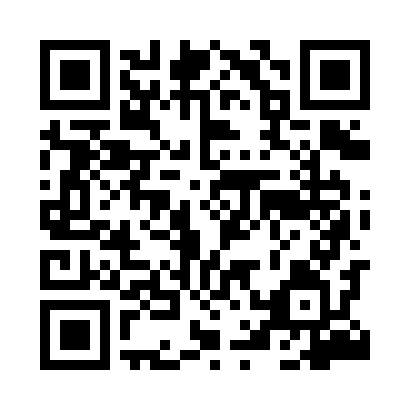 Prayer times for Czertyn, PolandWed 1 May 2024 - Fri 31 May 2024High Latitude Method: Angle Based RulePrayer Calculation Method: Muslim World LeagueAsar Calculation Method: HanafiPrayer times provided by https://www.salahtimes.comDateDayFajrSunriseDhuhrAsrMaghribIsha1Wed2:425:2312:556:048:2810:592Thu2:415:2112:556:058:3011:003Fri2:405:1912:546:068:3111:014Sat2:405:1712:546:078:3311:015Sun2:395:1512:546:088:3511:026Mon2:385:1312:546:098:3711:037Tue2:375:1112:546:108:3811:048Wed2:365:0912:546:118:4011:049Thu2:365:0712:546:128:4211:0510Fri2:355:0512:546:138:4311:0611Sat2:345:0412:546:148:4511:0612Sun2:335:0212:546:158:4711:0713Mon2:335:0012:546:168:4811:0814Tue2:324:5912:546:178:5011:0915Wed2:314:5712:546:188:5211:0916Thu2:314:5512:546:198:5311:1017Fri2:304:5412:546:208:5511:1118Sat2:304:5212:546:218:5711:1119Sun2:294:5112:546:228:5811:1220Mon2:294:4912:546:239:0011:1321Tue2:284:4812:546:249:0111:1322Wed2:284:4712:546:259:0311:1423Thu2:274:4512:546:269:0411:1524Fri2:274:4412:556:269:0611:1625Sat2:264:4312:556:279:0711:1626Sun2:264:4212:556:289:0811:1727Mon2:254:4112:556:299:1011:1728Tue2:254:4012:556:309:1111:1829Wed2:254:3812:556:309:1211:1930Thu2:244:3712:556:319:1411:1931Fri2:244:3712:556:329:1511:20